Rafał Niburski						  Szczecin, 30.11.2017 r.radny Rady MiastaZapytanieWnoszę o przełożenie płyt granitowych na Placu Grunwaldzkim, w taki sposób aby płyty były równo przycięte. Obecny sposób ułożenia ma niewiele wspólnego z estetyką, a jest to jeden z głównych placów naszego miasta.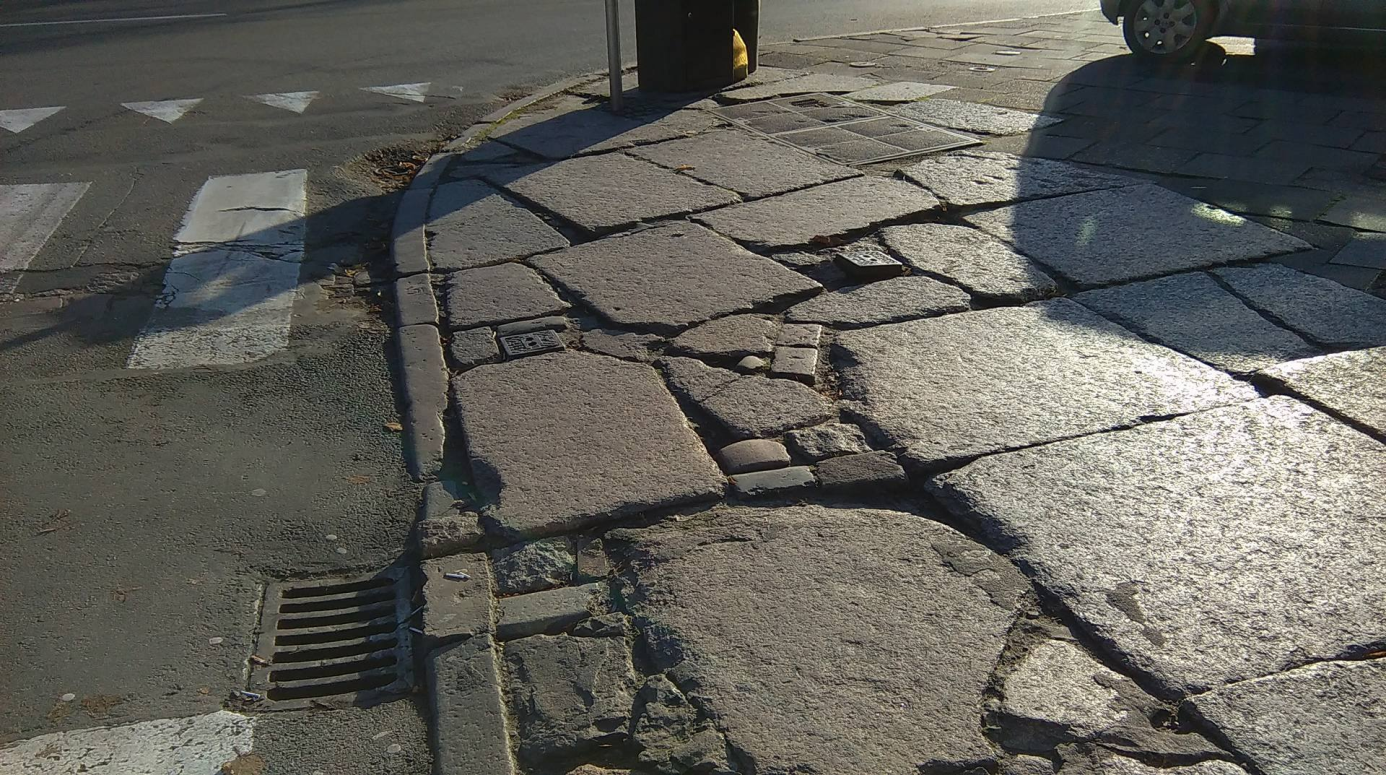 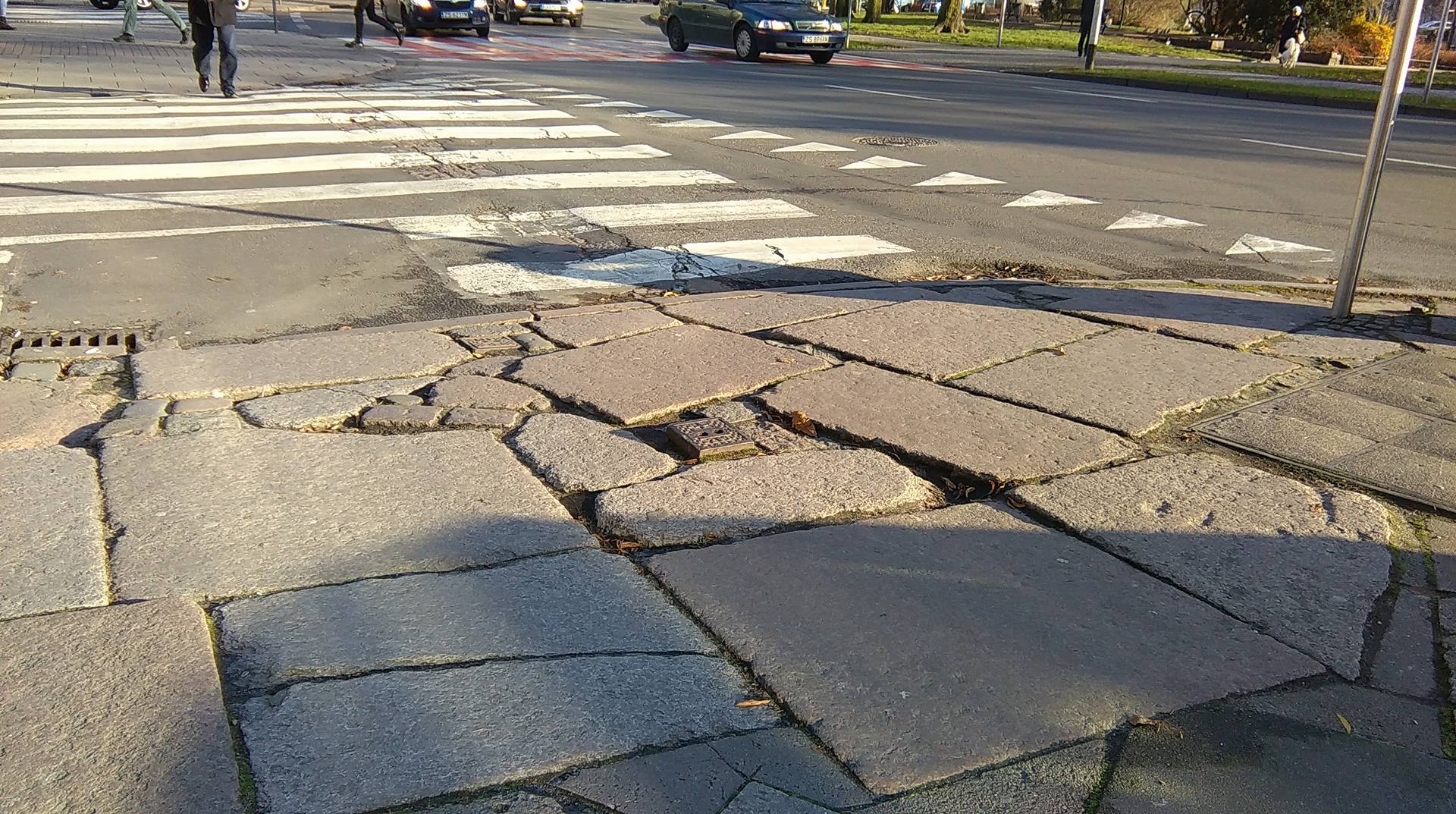 